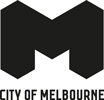 Resolutions of the Future Melbourne Committee meeting held on                     7 February 2017Agenda item 6.1Metro Tunnel Project and Management of Burke and Wills MemorialResolved:That the Future Melbourne Committee:notes that the Burke and Wills Memorial needs to be removed by specialist conservators from the current location at the City Square site both for its protection and to facilitate Metro Tunnel Project worksapproves the Memorial being stored during the Metro Tunnel Project works and being thoroughly conservedapproves the Memorial being returned to its current location when the Metro Tunnel Project works are complete. Agenda item 6.2Homelessness and Public AmenityResolved:That the Future Melbourne Committee:pursuant to Part 5 of the Local Government Act 1989, proposes to make the Activities (Public Amenity and Security) Local Law 2017 at Attachment 2 for the purposes of the statutory public notice and submission processnotes that an assessment will be made in respect to the Amending Local Law and its compatibility with the human rights set out in part 2 of the Charter of Human Rights and Responsibilities Act 2006notes that a communication campaign will be developed to inform and educate the public about the impact of donating to people sleeping roughnotes that the matter of additional resourcing will be referred to 28 February 2017 Council meeting for considerationappoints Mr Bernie Geary to support Council in relation to homelessness initiatives as outlined in the reportrequests management to draft a policy with the purpose of guiding the work of Local Law enforcement officers when implementing the Local Law in relation to people who are or appear to be homeless, which codifies requirements around enforcement officers being accompanied by homelessness support providers on such occasions, and that this policy be considered alongside the Council report considering submissions on the Activities (Public Amenity and Security) Local Law 2017.Agenda item 6.3Ministerial referral: TPM-2016-4, 51-65 Clarke Street, SouthbankResolved:That the Future Melbourne Committee resolves that a letter be sent to the Department of Environment, Land, Water and Planning advising that the Melbourne City Council offers in principle support for the proposal subject to the conditions (other than condition 1(b) and with other conditions renumbered accordingly) outlined in the delegate’s report (refer Attachment 4 of the report from management).Agenda item 6.4Ministerial referral: TPM-2016-26, 552-578 Lorimer Street, Port MelbourneResolved:That the Future Melbourne Committee resolves that a letter be sent to the Department of Environment, Land, Water and Planning advising that the Melbourne City Council offers in principle support for the proposal subject to the conditions outlined in the Delegate’s report (refer Attachment 4 of the report from management). Agenda item 6.5Planning Permit Application: TP-2016-225, 69 Hardiman Street, KensingtonResolved:That the Future Melbourne Committee resolves to issue a Notice of Decision to Grant a Permit to Planning application TP2016-225, subject to the conditions outlined in the Delegate’s Report (refer Attachment 4 of the report from management). Agenda item 6.6Liquor Enquiry LIQENQ-2016-183, European Bier Café, 118-122 Exhibition Street, MelbourneResolved:That the Future Melbourne Committee resolves that a letter be sent to the applicant advising that the Melbourne City Council supports the application for a variation of the existing liquor licence to allow increased trading hours consistent with the documentation provided in the liquor enquiry request. 